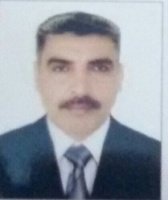 السيرة الذاتيةالاسم الرباعي باللغة العربية واللقب:حامد حميد عطية لفته الراشدي  الاسم باللغة الانكليزية:Hamid Hameed Ataehتاريخ الميلاد  : 1/7/1970الجنس: ذكرالحالة الاجتماعية : متزوجعدد الاولاد :اربعةالديانة :مسلمالتخصص العام: التاريخ الاسلامي التخصص الدقيق: تاريخ الدولة الامويةالوظيفة : تدريسيالدرجة العلمية : استاذ عنوان العمل : جامعة ديالى/ كلية التربية للعلوم الانسانية/ قسم التاريخهاتف العمل :07712782541الهاتف النقال : 07712782541البريد الالكتروني :Dr.HamidHameedAlmojamay @gmil.Com      اولاً : المؤهلات العلمية     ثانياً :  التدرج الوظيفي    ثالثاً : التدريس الجامعي رابعاً : المقررات الدراسية التي قام التدريسي بتدريسها   خامساً : ( الاطاريح ، الرسائل ) التي أشرف عليها التدريسي: سادساً : المؤتمرات والندوات العلمية التي شارك فيها .     سابعاً :  الانشطة العلمية الاخرى ثامناً : المشروعات البحثية في مجال التخصص لخدمة البيئة والمجتمع أو تطوير التعليم .تاسعاً : عضوية الهيئات العلمية المحلية والدولية .عاشراً : كتب الشكر ، الجوائز و شهادات التقديرحادي عشر : الكتب المؤلفة أو المترجمة . ثاني عشر :  اللغات التي يجيدها التدريسي:العربيةالانكليزيةثالث عشر : المناصب التي شغلها:شغل منصب  مقرر الدراسات العليا , مقرر الدراسة الاولية وحاليا معاون العميد لشؤون الطلبة والتسجيلالدرجة العلميةالجامعةالكليةتاريخ الحصول عليهاالبكالوريوسالمستنصريةالتربية1997الماجستيرديالىالتربية2006عنوان الرسالةعاصم بن عمر بن قتادة الظفري الانصاري ومروياته التاريخيةعاصم بن عمر بن قتادة الظفري الانصاري ومروياته التاريخيةعاصم بن عمر بن قتادة الظفري الانصاري ومروياته التاريخيةالدكتوراهبغدادالتربية/ ابن رشد 2014عنوان الأطروحةاراضي القطائع في الدولة العربية الاسلامية خلال العصر الاموي 41-132هـ/661-749ماراضي القطائع في الدولة العربية الاسلامية خلال العصر الاموي 41-132هـ/661-749ماراضي القطائع في الدولة العربية الاسلامية خلال العصر الاموي 41-132هـ/661-749مأخرىتالوظيفةالجهةالمدة من – الى1مدرس مساعدجامعة ديالى23/5/2007 -1/7/20102مدرسجامعة ديالى1/7/20103أستاذ مساعدجامعة ديالى4/1/20154أستاذجامعة ديالى28/12/2020تالجهة ( المعهد / الكلية )الجامعةالمدة من - الى1التربية للعلوم الانسانيةديالى2006الى الانتاسم المادةالقسمالسنة الدراسية1تاريخ الدولة العربية الإسلامية في العصر الأمويالتاريخ2006-20072منهج البحث التاريخيالتاريخ2006-20073حقوق الانسانالتاريخ2007-20084تاريخ الدولة العربية الإسلامية في العصر الأمويالتاريخ2007-20085تاريخ الدولة العربية الإسلامية في العصر الأمويالتاريخ2008-20096تاريخ الدولة العربية الإسلامية في العصر الأمويالتاريخ2009-20107تاريخ الدولة العربية الإسلامية في العصر الأمويالتاريخ2010-20118تاريخ الدولة العربية الإسلامية في العصر الأمويالتاريخ2011-20129تاريخ الدولة العربية الإسلامية في العصر الأمويالتاريخ2012-201310تاريخ الدولة العربية الإسلامية في العصر الأمويالتاريخ2013-201411تاريخ الدولة العربية الإسلامية في العصر الأمويالتاريخ2014-201512منهج البحث التاريخي + تاريخ الدولة العربية الإسلامية في العصر الأمويالتاريخ2015-201613دراسات في القرن الاول الهجري + تاريخ الدولة العربية الإسلامية في العصر الأمويالتاريخ2016-201714تاريخ الدولة العربية الإسلامية في العصر الأمويالتاريخ2017-201815تاريخ الدولة العربية الإسلامية في العصر الأمويالتاريخ2018-201916دراسات في الاقتصاد الاسلامي + تاريخ الدولة العربية الإسلامية في العصر الأمويالتاريخ2019-202017دراسات في القرن الاول الهجري + تاريخ الدولة العربية الإسلامية في العصر الأمويالتاريخ2020-202118دراسات في القرن الاول الهجري + تاريخ الدولة العربية الإسلامية في العصر الأمويالتاريخ2021-202219مناهج مؤرخين  + تاريخ الدولة العربية الإسلامية في العصر الأمويالتاريخ2022-2023تاسم الأطروحة أو الرسالةالقسمالسنة1جرير بن حازم الازدي ومروياته التاريخيةالتاريخ20152السياسة المالية في بلاد المشرق الاسلاميالتاريخ20163منهج وموارد ابو القاسم القزويني في كتابه تاريخ قزوينالتاريخ20174الجوانب الاقتصادية للزركشي في كتابه شرح الزركشي على مختصر الخرقيالتاريخ20185ذرية الامام علي عليه السلام في كتاب تاريخ مدينة دمشقالتاريخ20196النظم الاقتصادية في كتاب المختصر الفقي لابن عرفه الورغمي دراسة تاريخيةالتاريخ20207الاسرة الاموية من خلال كتاب التذكرة الحمدونية لابن حمدونالتاريخ20218الجراح بن عبدالله الحكمي دراسة في اوضاعه السياسية والاداريةالتاريخ2022تالعنوانالسنةمكان انعقادهانوع المشاركة1المدلولات التاريخية في القران الكريم2008مؤتمر الإعجاز ألقراني الأول الذي إقامته جامعة ديالى –كلية التربية الأساسية للفترة من 27-28 نيسان 2008مبحث2الإعجاز العلمي والقرآني للطوفان2009مؤتمر الإعجاز ألقراني الأول الذي إقامته جامعة ديالى –كلية التربية الأساسية للفترة من 29-30اذار 2009مبحث3جمع وتدوين القران الكريم وإعجازه في القرن الأول الهجري2010مؤتمر الإعجاز ألقراني الأول الذي إقامته جامعة ديالى –كلية التربية الأساسية للعام 2010بحث4الفكر السياسي للفرقة الاباضية2013المؤتمر الاول الذي اقامته كلية الشريعة/ جامعة ديالىبحث5الفكر السوقي عند عبد الرحمن الداخل2014مؤتمر كلية التربية للعلوم الانسانية /جامعة ديالى/2014بحث6حادثة بئر معونة سنة 4/65 هـ2016الجامعة العراقية كلية التربية للبناتبحثداخل الكليةخارج الكليةدورة طرائق التدريسدورةاجتيازامتحان (lc3)كفاءةالحاسوباجتياز امتحان التوفل (tofal  )دورة كفاءة الحاسبةاجتياز اختبار سلامة اللغة وصلاحية التدريستاسم البحثمحل النشرالسنة1قتادة بن النعمان الظفري دراسة في سيرته ودوره في الإسلاممجلة الفتح20072النشاط التجاري بين العرب المسلمين وأوربا في القرن الرابع الهجري من خلال كتب البلدانيين العرب والرحالة المسلمين)مجلة ديالى20073زيد بن عمرو بن نفيل العدويمجلة الفتح20104القطائع في المفهوم الاسلاميمجلة كلية العلوم الاسلامية20145اراضي القطائع واثرها على الواقع الزراعي خلال العصر الامويمجلة دراسات في التاريخ والاثار20146المدرسة التاريخية في المدينة المنورة حتى نهاية القرن الثاني الهجريمجلة كلية العلوم الاسلامية20147السلطة السياسية والخوارج قراءة في مناظراتهممجلة دراسات في التاريخ والاثار20148المستشرقون وموقفهم من القران الكريممجلة اشنونا20169عبدالله بن خازم السلمي ودوره السياسي والإداري والعسكري خلال العصر الامويدراسات في التاريخ والاثار201910مشاكل الاسرة وطرق علاجها(الطلاق أنموذجا) في كتاب المسند للإمام زيد بن علي(عليه السلام)(ت:122ه) دراسة تاريخيةمجلة ديالى للبحوث الانسانية202011الموارد المالية في بلاد المشرق الاسلامي خلال العصر الاموي (41- 132هـ)مجلة ديالى للبحوث الانسانية202012الفكر السياسي للفرفة الإباضيةالملوية للدراسات الاثارية والتاريخية202013حركة الجراجمة في العصر الأمويمجلة جامعة الأنبار للعلوم الانسانية201814اثر الخلافة الاموية في الكتابة التاريخيةدراسات في التاريخ والاثار201915اراء الزركشي (ت772هـ) المالية من خلال كتابه شرح الزركشي على مختصر الخرقيمجلة ديالى للبحوث الانسانية202216اسهامات ذرية الامام علي (عليه السلام) الادارية من خلال كتاب تاريخ مدينة دمشق لابن عساكرمجلة ديالى للبحوث الانسانية202217الايلخان احمد تكودار ( 681 - 683هـ ) دراسة في احواله العامةمجلة ديالى للبحوث الانسانية202218اراء الزركشي (ت772هـ) الاقتصادية في البيوع من خلال كتابه شرح الزركشي على مختصر الخرقيمجلة ديالى للبحوث الانسانية2022تكتاب الشكر أو الجائزة أو شهادةالجهة المانحةالسنة1كتاب شكرالكلية + رئاسة الجامعة20072كتابشكرالكلية + رئاسة الجامعة20083كتاب شكرالكلية + رئاسة الجامعة20094كتاب شكرالكلية + رئاسة الجامعة20105كتاب شكرالكلية + رئاسة الجامعة20116كتاب شكرالكلية + رئاسة الجامعة20127كتاب شكرالكلية + رئاسة الجامعة20138كتاب شكرالكلية + رئاسة الجامعة20149كتاب شكرالكلية + رئاسة الجامعة201510كتاب شكرالكلية + رئاسة الجامعة201611كتاب شكرالكلية + رئاسة الجامعة201712كتاب شكرالكلية + رئاسة الجامعة201813كتاب شكررئاسة الجامعة + وزير201914كتاب شكررئاسة الجامعة + وزير202015كتاب شكررئاسة الجامعة + وزير202116كتاب شكررئاسة الجامعة + وزير202217كتاب شكررئاسة الجامعة + وزير2023تاسم الكتابسنة النشر1تاريخ الدولة الاموية2018